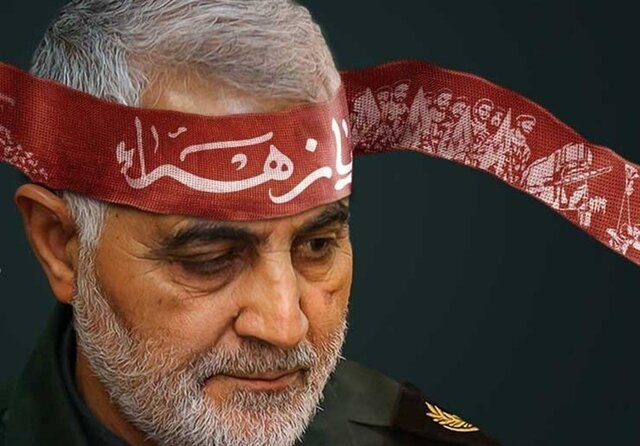 مراسم گرامیداشت دومین سالگرد شهادت سردار دلها، شهید حاج قاسم سلیمانی  صبح امروز دوشنبه 13/10/1400 در نمازخانه دانشگاه تربیت دبیر شهید رجایی  با قرائت زیارت عاشورا  وایراد سخنرانی  برگزار شد.به گزارش کارشناس مسئول معاونت فرهنگی و اجتماعی دانشگاه در این مراسم  بعد از قرائت زیارت عاشورا ،حجت‌الاسلام فضعلی نماینده مقام معظم رهبری در دانشگاه  در بیان رشادت‌ها و شخصیت و ابعاد اخلاقی  و فرهنگ شناختی از افکار حاج قاسم و تاثیر آن بر مردم جهان  بیاناتی ایراد فرمودند .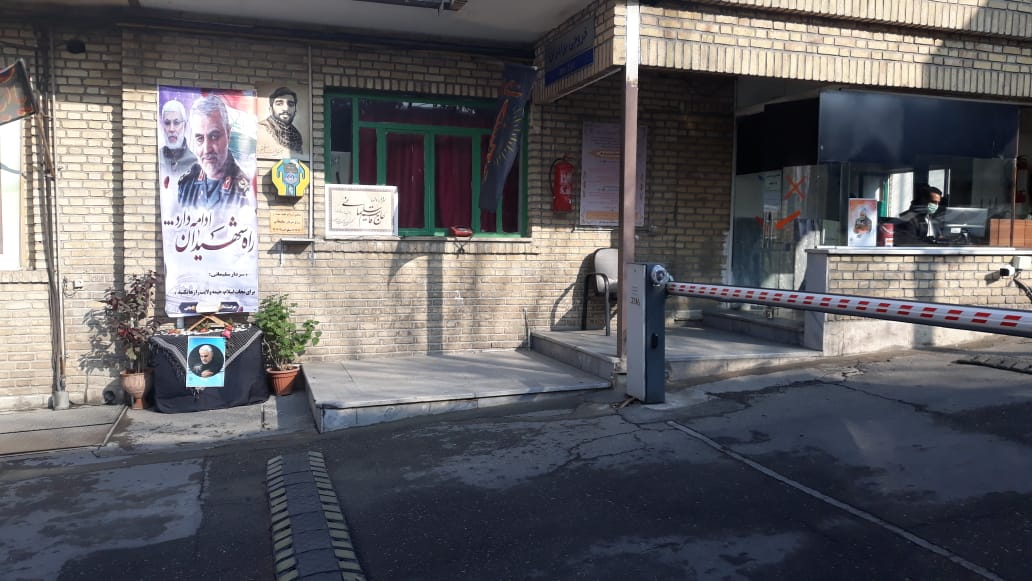 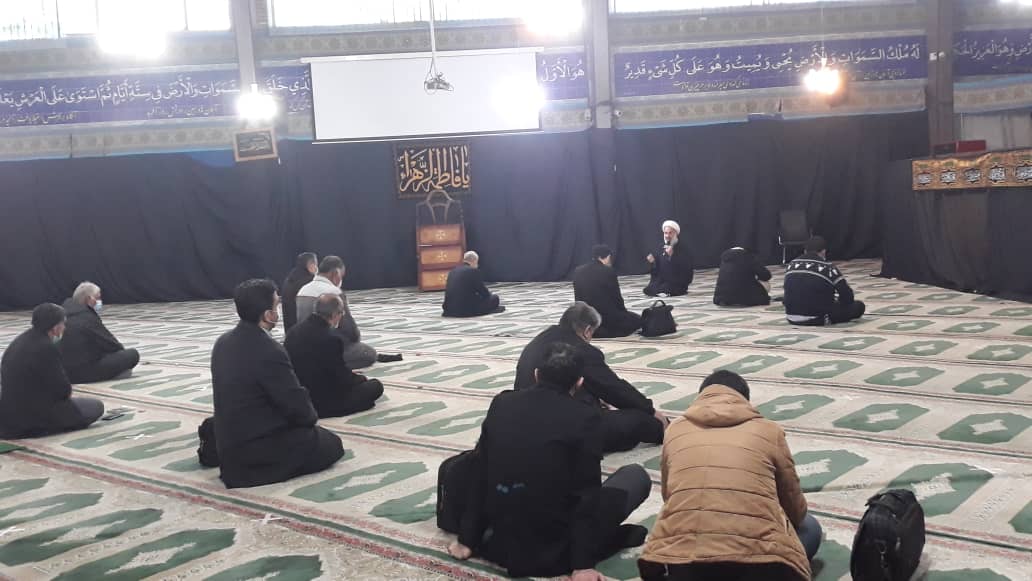 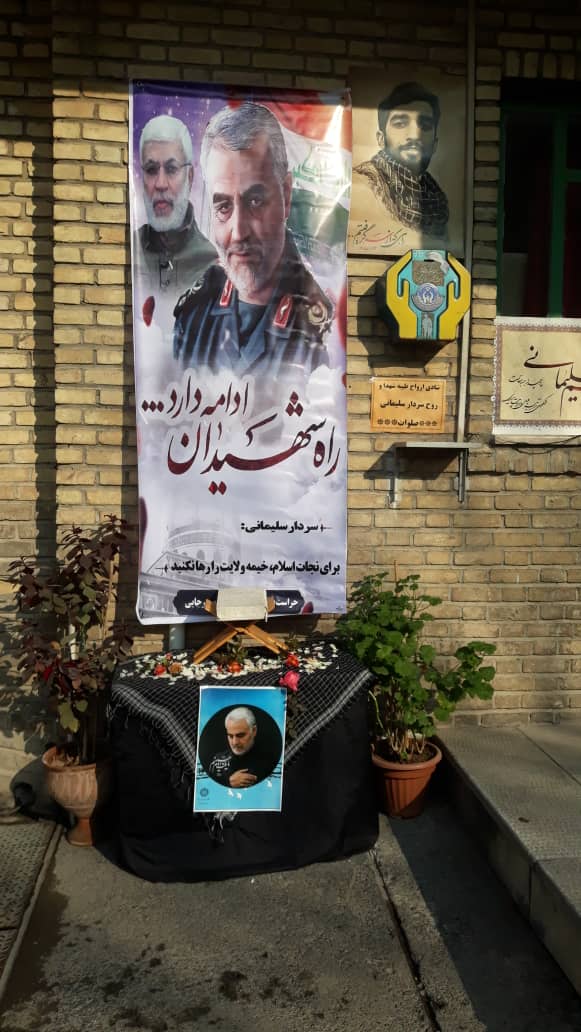 از دیگر برنامه های انجام شده و برنامه های پیش رو می توان به جدول ذیل اشاره شود:عناوین برنامه های بزرگداشت دومین سالگردشهید سردار سلیمانیتاریخعنوان برنامهعنوان برنامه13/10/140016/10/1400وبینارها:موضوع1: بررسی ابعاد شخصیتی حاج قاسم در روایت های رسانه ایموضوع2: تحلیل عوامل گرایش ملی ایرانیان به سردار سلیمانی113/10/1400زندگینامه سردار (محتوای اتوماسیونی و سایت معاونت)213/10/1400رونمایی از پوستر اولین همایش بزرگداشت سردار سلیمانی312/10/1400راه اندازی کلبه فرهنگ412/10/1400سیاهپوش شدن مسیر از مزار شهدای گمنام تا نماز خانه512/10/1400تهیه و نصب  بنر تمثال سردار سلیمانی درجوار مزار شهدای گمنام612/10/1400نصب دو عدد بنر در جواردرب شرقی و جنوبی7